DOSSIER POUR LA SURVEILLANCE MEDICALE REGLEMENTAIRE DES SPORTIFS DE HAUT NIVEAU SAISON 2024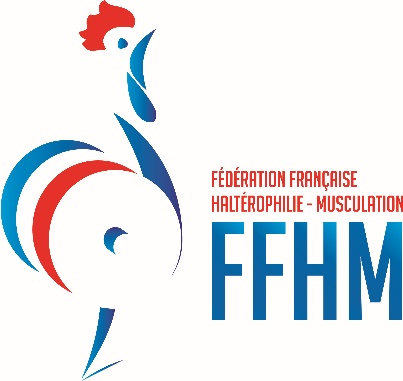 ATTENTION : UNIQUEMENT SPORTIF(VE) PROFIL A & B CF. GUIDE METHODOLOGIQUE 2024Ce dossier vous permettra de réaliser, avant le 30 juin 2024 (1ère inscription) ou avant le 30 août 2024 (renouvellement), les examens médicaux obligatoires suite à votre inscription sur la liste des sportif(ve)s de haut niveau.Nous vous recommandons de garder une copie de l’ensemble de votre dossier médical.COORDONNEES DU SPORTIF CADRE RESERVE A LA FFHM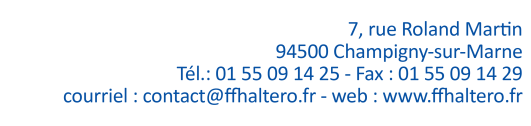 EXAMEN BIOLOGIQUE SANGUINFaire pratiquer une analyse sanguine comprenant NFS, Ferritine, Réticulocytes (pour les sportifs âgés de plus de 15 ans), dans le cadre de la surveillance médicale règlementaire des sportifs de haut niveau. Si vous décelez des soins ou des examens à effectuer, c’est dans le cadre de l’assurance maladie qu’ils seront effectués.Le sportif doit vous régler directement la totalité des examens effectués, selon la tarification en vigueur. Je soussigné, Docteur………………………………………………….……..certifie :Avoir pratiqué cet examen le __/__/20__ chez M, Mme …………………..Avoir transmis les résultats au sportif	☐OUI     ☐NONQue le sportif a réglé mes honoraires	☐OUI     ☐NONLui avoir remis une facture acquittée	☐OUI     ☐NONEXAMEN MEDICAL par un médecin diplômé en médecine du sportFaire réaliser par un médecin du sport un examen médical, selon les recommandations de la Société Française de Médecine du sport, dans le cadre de la surveillance médicale règlementaire des sportifs de haut-niveau. Le sportif doit se présenter à vous muni des résultats des différents examens effectués en amont et listés ci-dessus. Ainsi vous pourrez en confronter les résultats avec l’examen médical que vous effectuerez et, le cas échéant, prescrire des examens complémentaires que vous jugerez utiles.Le sportif doit vous régler directement la totalité des examens effectués, selon la tarification en vigueur. Je soussigné, Docteur………………………………………………….……..certifie :Avoir pratiqué cet examen le __/__/20__ chez M, Mme …………………..Avoir transmis les résultats au sportif	☐OUI	☐NONQue le sportif a réglé mes honoraires	☐OUI	☐NONLui avoir remis une facture acquittée		☐OUI	☐NONAucun règlement ne sera effectué par la Fédération Française Haltérophilie Musculation aux plateaux techniques de médecine du sport sans accord préalable et sans le respect des conditions suivantes :Facture précisant le NOM / Prénom / Date de naissance de chaque sportifL’ensemble des sportifs pour lesquels est effectuée la facturation doit être concerné par l’obligation de la surveillance médicale règlementaire (chaque sportif doit présenter au plateau technique le courrier de la fédération prévu à cet effet)EXAMEN MEDICALNOM : ………………………………………………………		Prénom : …………………………………………..Née le : …/…/……Examen effectué à : ……………………………….		Le : __/__/20__Par le Dr : …………………………………………………………………..(Médecin du sport)INTERROGATOIREAntécédents notables : ……………………………………………………………………………………………………………Pathologies depuis le dernier examen : …………………………………………………………………………………..Blessures lors du dernier examen : ………………………………………………………………………………………….Allergies connues : …………………………………………………………………………………………………………………..Signes fonctionnels ce jour : ……………………………………………………………………………………………………..EXAMEN CARDIO-VASCULAIRESignes fonctionnels* :	☐Dyspnée d’effort 	☐Palpitations 	☐Douleurs thoraciques☐Autre (préciser) : …………………………………………………………………………….Récupération : …………………………………………………………………………………………………………………………TA : ………………………………………….	Fréquence cardiaque de repos : ………………………………..Auscultation cardiaque : ………………………………………………………………………………………………….........Examen vasculaire : …………………………………………………………………………………………………………………ECG (si c’est vous qui le réalisez) : joindre une copie du tracé et valider cet examen p2 Interprétation : ……………………………………………………………………………………………………………………….FC : ………………………	Axe : ……………………	Rythme : ………..	Conduction : ……………Repolarisation : ……………………………………………………………………………………………………………………….EXAMEN RESPIRATOIRESignes fonctionnels : ……………………………………………………………………………………………………………….Tabac : …………………………………………………………………………………………………………………………………….Asthme : …………………………………………………………(si oui, fournir les résultats de la dernière EFR) Examen : …………………………………………………………………………………………………………………………………EXAMEN MORPHOSTATIQUE ET ANTHROPOMETRIQUETaille : ……………		Poids : …………		IMC : …………	Masse grasse : …………	%Souplesse : ……………………		Distance main sol : ………………………………	Examen :☐Scoliose	☐Attitude scoliotique		☐CyphoseGenoux : ………………………………………………………………………………………………………………………………….Pieds : ……………………………………………………………………………………………………………………………………..Anomalie des groupes musculaires (préciser le cas échéant) : ……………………………………………………………………………………………………………………………………………………………………………………………………EXAMEN DIGESTIFSignes fonctionnels : ……………………………………………………………………………………………………………….Examen : …………………………………………………………………………………………………………………………………EXAMEN NEUROLOGIQUESignes fonctionnels : ……………………………………………………………………………………………………………….Examen : …………………………………………………………………………………………………………………………………EXAMEN OPHTALMOLOGIQUESans correction :	OD   …………	Avec correction :	OD   ………..			OG   …………				OG   ………..QUESTIONNAIRE GYNECOLOGIQUEQUESTIONNAIRE SUR LA FATIQUE ET DEPISTAGE DU SURENTRAINEMENTLa somme du score à chaque réponse donne le score total de fatigueTotal : ……………..VACCINATIONSBILAN DIETETIQUE : (résumé)…………………………………………………………………………………………………………………………………………………………………………………………………………………………………………………………………………………………………………………………………………………………………………………………………………………………………………………………………………………………………………………………………………………………………………………………………………EXAMENS BIOLOGIQUESLe sportif vous a-t-il présenté les résultats de la recherche de l’analyse biologique sanguine (comprenant NFS, Ferritine, Réticulocytes) ?							☐OUI		☐NONAnomalies constatées :					☐OUI		☐NONExamens complémentaires demandés :			☐OUI		☐NONCONCLUSION………………………………………………………………………………………………………………………………………………………………………………………………………………………………………………………………………………………………………………………………………………………………………………………………………………………………………………………………………………………………………………………………………………………………………………………………………………………………………………………………………………………………………………………………………………………………………………………………………………………………………………………………………………………………………………………………………………………………………………………………………………………………………………………………………………………………………………………………………………………………………………………………………………………………………………………………………………………………………………………………………………………………………………………………………………………………………………………………………………………………………………………………………………………………………………………………………………………………………………………………………………………………………………………………………………………………………………………………BILAN DENTAIRENOM : ………………………………………………………		Prénom : …………………………………………..Née le : …/…/……Examen effectué à : ……………………………….		Le : __/__/20__Par le Dr : …………………………………………………………………..Soins dentaires à effectuer	☐OUI	☐NONSYNTHESE……………………………………………………………………………………………………………………………………………………………………………………………………………………………………………………………………………………………………………………………………………………………………………………………………………………………………………………………………………………………………………………………………………………………………………………………………………………………………………………BILAN PSYCHOLOGIQUENOM : ………………………………………………………………….	Prénom : ………………………………………………………. Née le : …/…/…….. Examen effectué à :	………………………….	Le : __/__/20__Par :NOM	: ……………………………………………………………….	Prénom : ……………………………………………………………..N° Adeli : ………………………………………………………………☐ Médecin du sport	☐ Psychologue		☐ Psychiatre	☐ Autre (Préciser) : ………………………………………………FACTEUR DE PROTECTION ET DE RESPONSABILITEA l’issue de l’entretien, chaque rubrique est évaluée comme satisfaisante ou non, aux yeux de l’évaluateur, vis-à-vis de l’état de santé psychologique du sportif (cocher la case correspondante).Cotation :1 : satisfaisante	          2 : moyennement satisfaisante	  3 : satisfaisant	          4 : très satisfaisantePsychopathologie (se référer au DSM4 ou au CIM10)SuiviMotif : ………………………………………………………………………………………………………………………………………………….Traitements : ……………………………………………………………………………………………………………………………………….Professionnel impliqué (médecin, psychologue, psychiatre …) : …………………………………………………………..Episodes dépressifs☐ Passé : depuis plus de 6 mois			☐ En cours : depuis moins de 6 moisTrouble anxieuxSuicideTroubles psychotiquesa) Violences subiesb) Violences portéesTroubles du comportement alimentairePoids : ………kg		Taille : ………..cmTrouble du sommeil (depuis au moins 15 jours)Usage de substancesType d’usage (entourer l’item ; si + de 2 substances, préciser derrière la réponse, le chiffre 1, 2, 3, 4, 5a, 5b, 5c correspondant)Abus :			☐ Oui		☐ Non		☐ Ne sais pas    Fréquence : 		☐ Quotidienne  ☐ Hebdomadaire     ☐ Mensuelle	☐ RareDépendance :		☐ Oui		☐Non		☐ Ne sais pas    Durée, depuis :    	☐ < 6 mois	☐ 1 à 2 ans	☐ 5 à 10 ans	☐ + de 10ansDEMANDE DE REMBOURSEMENTIDENTITE DU SPORTIFNOM : ……………………………………………………….		Prénom : ……………………………………………………….TARIFS APPLICABLES POUR LE REMBOURSEMENTJe soussigné (nom du sportif - ou de ses parents si mineur) ………………………………………………………………Demande le remboursement des frais médicaux suivants (rayer les examens non concernés) que j’ai acquittés :Echographie cardiaque :							………Montant (€)(Une seule fois pour toute votre carrière sportive, sauf si elle est pratiquée avant 15 ans, dans ce cas, refaire cet examen entre 18 et 20 ans)Epreuve d’effort : 								………Montant (€)(Une seule fois pour toute votre carrière sportive)Electrocardiogramme de repos : 						………Montant (€)(Peut être pratiqué lors de l’examen médical) Examen biologique sanguin :Examen médical :Pour un montant total acquitté de : 						………Montant (€)Fait à : ……………………………………		Le __/__/20__Signature du sportif (ou de ses parents si mineur)Joindre obligatoirement :Les factures d’honoraires acquittées (mention obligatoire « feuille de soins non délivrée »)Un RIB (avec IBAN)ECHOGRAPHIE TRANSTHORACIQUE DE REPOS (ÉCHOGRAPHIE CARDIAQUE)Faire pratiquer (une seule fois pour toute votre carrière sportive, sauf si elle est pratiquée avant 15 ans, dans ce cas, refaire cet examen entre 18 et 20 ans), par un cardiologue, une échographie transthoracique de dépistage dans le cadre de la surveillance médicale règlementaire des sportifs de haut-niveau. Si vous décelez des soins ou des examens à effectuer, c’est dans le cadre de l’assurance maladie qu’ils seront effectués.Le sportif doit vous régler directement la totalité des examens effectués, selon la tarification en vigueur.Je soussigné, Docteur………………………………………………….……..certifie : Avoir pratiqué cet examen le __/__/20__       chez M, Mme ……………………………Avoir transmis les résultats au sportif	☐OUI	☐NONQue le sportif a réglé mes honoraires	☐OUI	☐NONLui avoir remis une facture acquittée	☐OUI	☐NONEPREUVE D’EFFORT CARDIOLOGIQUE d’intensité maximaleFaire pratiquer par un médecin du sport ou un cardiologue, une seule fois pour toute votre carrière sportive, une épreuve d’effort d’intensité maximale de dépistage, selon les modalités en accord avec les données scientifiques actuelles, dans le cadre de la surveillance médicale règlementaire des sportifs de haut-niveau. Si vous décelez des soins ou des examens à effectuer, c’est dans le cadre de l’assurance maladie qu’ils seront effectués.Le sportif doit vous régler directement la totalité des examens effectués, selon la tarification en vigueur.Je soussigné, Docteur………………………………………………….……..certifie : Avoir pratiqué cet examen le __/__/20__         chez M, Mme …………………………………Avoir transmis les résultats au sportif	☐OUI	☐NONQue le sportif a réglé mes honoraires	☐OUI	☐NONLui avoir remis une facture acquittée	☐OUI	☐NONELECTROCARDIOGRAMME STANDARDISE DE REPOS (peut être réalisé lors de l’examen médical ou lors de l’épreuve d’effort)Faire pratiquer par un médecin du sport ou un cardiologue, un ECG standardisé de repos avec compte-rendu, dans le cadre de la surveillance médicale règlementaire des sportifs de haut-niveau. Si vous décelez des soins ou des examens à effectuer, c’est dans le cadre de l’assurance maladie qu’ils seront effectués.Le sportif doit vous régler directement la totalité des examens effectués, selon la tarification en vigueur.Je soussigné, Docteur………………………………………………….……..certifie :Avoir pratiqué cet examen le __/__/20__        chez M, Mme …………………………………..Avoir transmis les résultats au sportif	☐OUI	☐NONQue le sportif a réglé mes honoraires	☐OUI	☐NONLui avoir remis une facture acquittée	☐OUI	☐NONMes 1ères règles sont venues après l’âge de 16 ansOUINONJ’ai déjà eu une absence de règles de plus de 3 moisOUINONJ’ai mes règles un mois sur 2 ou sur 3OUINONJ’ai eu une ou plusieurs fractures de fatigueOUINONLes douleurs de règles me gênent parfois à l’entrainementOUINONLes douleurs de règles m’ont fait parfois manquer l’entrainementOUINONJ’ai moins d’énergie et plus de fatigue avant les règlesOUINONJe souhaiterais changer de pilule ou de contraceptionOUINONJ’oublie souvent ma piluleOUINONA l’entrainement, à la course, au saut, à la toux, j’ai parfois quelques fuites urinairesOUINONPendant la semaine :Pas du toutPas du toutPas du toutNormalNormalNormalBeaucoupBeaucoupBeaucoupJ’ai trouvé l’entrainement plus difficile123345567J’ai plus dormi123345567Mes jambes étaient plus lourdes123345567J’ai attrapé froid ou une infection123345567Ma concentration était plus difficile123345567J’ai travaillé moins efficacement123345567Je me suis senti plus irritable123345567J’ai été plus stressé à la maison, au travail123345567VaccinA jour (OUI / NON)Date dernier rappelDTPolioBCGHépatite BRORAutre (préciser)1234Sphère personnelle et familialeEnvironnement sportifVie scolaire, universitaire ou professionnelleSanté physiqueVie socialeOuiNonNe sais pas (NSP)PasséEn coursSuivi pour antécédent psychopathologiqueOuiNonNe sais pas (NSP)PasséEn coursDépression mineureDépression sévèreOuiNonNe sais pas (NSP)PasséEn coursTroubles paniquesagoraphobieTroubles obsessionnels et compulsifsAnxiété généralisée (durée d’au moins 6 mois)Phobie socialeOuiNonNe sais pas (NSP)PasséEn coursIdée suicidairesTentatives de suicide--OuiNonNe sais pas (NSP)PasséEn coursIdées délirantes / Hallucinations / Autres …OuiNonNe sais pas (NSP)PasséEn coursHarcèlement et agressions verbalesHarcèlement et agressions physiquesHarcèlement et agressions sexuellesOuiNonNe sais pas (NSP)PasséEn coursAuto-agressivitéHétéro-agressivitéOuiNonNSPPasséEn coursAnorexie (Perte de poids, aménorrhée, altération de la représentation corporelle)Boulimie (récurrences, perte de contrôle lors des crises, comportement compensatoire inapproprié)Troubles mineurs du comportement alimentaireOuiNonNSPPasséEn coursDifficultés d’endormissementRéveils nocturnesSomnolences diurnesOuiNonNSPPasséEn cours1.	Compléments nutritionnels2.	Tabac3.	Cannabis4.	Alcool5.	Substances visant à améliorer la performance5.1.Substances dopantes / masquantes (+corticoïdes, diurétiques, laxatifs, anabolisants)5.2.EPO, insuline, Hormones de croissance, amphétamines, dérivés de synthèse (PFC), cocktails (pot belge), transfusions,…5.3.Substances psychoactives (Opiacés, cocaïne, hallucinogènes, sédatifs, hypnotiques,…)Nature des examensEchographie cardiaqueEpreuve d’effortECG de reposBilan biologiqueExamen médical/dentairePlafond de remboursement fédéral100€100€25€20 €25€